Antes de empezar con el tema 8 de lengua castellana  tendríamos que tener en cuenta que, siguiendo las instrucciones será muchísimo más sencillo para entender y realizar las actividades propuestas por el equipo de tercero de primaria.En primer lugar puedes entrar en la web  www.anayaeducacion.es , y entrar en la parte de alumnos familia, una vez aquí podrás entrar con un usuario y contraseña que son las mismas matcat53 ( hay instrucciones en el blog de la escuela). Clicar en mis libros digitales, elegir en este caso el de lengua castellana, clicar en medio de la página y se abrirá por lecciones, en este caso se trata de pinchar en 8, una vez aquí a tu derecha libro del alumno (clic aquí). Te recomiendo que vayas a la página 124/125.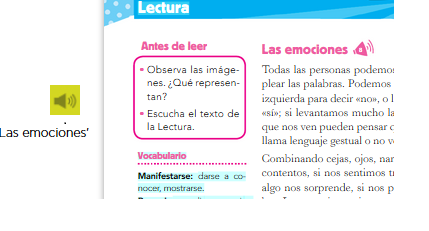 Segunda tarea ejercicios de comprensión lectora, es un test muy sencillo, podéis copiar las preguntas , y solo copiar la respuesta verdadera.